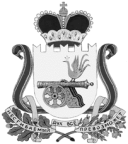 СОВЕТ ДЕПУТАТОВ ВЯЗЕМСКОГО ГОРОДСКОГО ПОСЕЛЕНИЯВЯЗЕМСКОГО РАЙОНА СМОЛЕНСКОЙ ОБЛАСТИРЕШЕНИЕот 13.03.2015 № 11В соответствии с Гражданским кодексом Российской Федерации, Федеральным законом от 06.10.2003 № 131-ФЗ  "Об общих принципах организации местного самоуправления в Российской Федерации", Федеральным законом от 26.07.2006 № 135-ФЗ «О защите  конкуренции», руководствуясь статьями 22, 39 Устава Вяземского городского поселения Вяземского района Смоленской области, рассмотрев обращение Главы Администрации муниципального образования «Вяземский район» Смоленской области от 04.03.2015 №722/01-25 Совет депутатов Вяземского городского поселения Вяземского района Смоленской области    РЕШИЛ:Разрешить Администрации муниципального образования «Вяземский район» Смоленской области предоставить в безвозмездное пользование сроком на три года Вяземскому районному отделению  Смоленского областного отделения Всероссийской общественной организации ветеранов «Боевое Братство» административное здание общей площадью – 75,5 кв. метра, нежилое здание  – 273,8 кв. метра, здание гаража – 60 кв. метров, расположенных по адресу:              г. Вязьма, ул. Стачечная, д. 23, для организации ветеранского клуба. 2. Опубликовать настоящее решение в газете «Мой город – Вязьма» и электронном периодическом издании «Мой город – Вязьма.ru» (MGORV.RU).Глава муниципального образованияВяземского городского поселенияВяземского района Смоленской области                                          А.А. ГригорьевО предоставлении в безвозмездное пользование нежилого помещения 